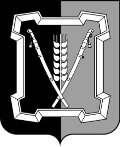 СОВЕТ  КУРСКОГО  МУНИЦИПАЛЬНОГО  ОКРУГАСТАВРОПОЛЬСКОГО КРАЯРЕШЕНИЕ25 апреля 2024 г.                          ст-ца Курская 			                     № 660  О проекте решения Совета Курского муниципального округа Ставро-польского края «О внесении изменений и дополнений в Устав Курского муниципального округа Ставропольского края»В соответствии со ст. 56 Устава Курского муниципального округа Ставропольского края, Положением о порядке организации и проведения публичных слушаний в Курском муниципальном округе Ставропольского края, утвержденным решением Совета Курского муниципальном округе Ставропольского края от 30 сентября 2021 г. № 9,	Совет  Курского муниципального округа Ставропольского краяРЕШИЛ:1. Обнародовать прилагаемый проект решения Совета Курского муниципального округа Ставропольского края «О внесении изменений и дополнений в Устав Курского муниципального округа Ставропольского края» до 30 апреля 2024 года путем размещения его текста на информационных стендах, расположенных в здании администрации Курского муниципального округа Ставропольского края, в зданиях территориальных отделов администрации Курского муниципального округа Ставропольского края, на официальном сайте администрации Курского муниципального округа  (kurskiy26.gosuslugi.ru), в разделе  «Совет», подразделе «Публичные слушания».   2. Назначить публичные слушания по прилагаемому проекту решения Совета Курского муниципального округа Ставропольского края «О внесении изменений и дополнений в Устав Курского муниципального округа Ставропольского края» на 22 мая 2024 года, в 10-00 часов, в зале заседаний администрации Курского муниципального круга Ставропольского края, по адресу: ст. Курская, пер.Школьный,12.3. Установить, что учету подлежат предложения, поступающие в письменном виде от граждан, проживающих на территории Курского муниципального округа Ставропольского края, достигших 18 лет, в Совет Курского муниципального округа Ставропольского края до 21 мая 2024 года по адресу: ст. Курская, пер. Школьный,12. (кабинет № 401, тел. 6-28-51).4. Заключение о результатах публичных слушаний   обнародовать    до 27 мая 2024 года путем их размещения на информационных стендах, расположенных в здании администрации Курского муниципального округа, зданиях территориальных отделов администрации Курского муниципального округа Ставропольского края, а также на официальном сайте администрации Курского муниципального округа Ставропольского края, (kurskiy26.gosuslugi.ru) в разделе  «Совет», подразделе «Публичные слушания».5. Назначить ответственной за организацию проведение публичных слушаний комиссию Совета Курского муниципального округа Ставро-польского края по социальной политике, местному самоуправлению, правопорядку, работе с общественными и религиозными организациями.6. Настоящее решение вступает в силу со дня его обнародования. Приложение  к решению Совета Курскогомуниципального округаСтавропольского краяот 25 апреля  2024 г. № 660          ПРОЕКТ РЕШЕНИЯО внесении изменений и дополнений в Устав Курского муниципального округа Ставропольского краяВ соответствии с федеральными законами от 06 октября 2003 года
№ 131-ФЗ «Об общих принципах организации местного самоуправления
в Российской Федерации», от 21 июля 2005 года № 97-ФЗ
«О государственной регистрации уставов муниципальных образований», Уставом Курского муниципального округа Ставропольского края, Законом Ставропольского края от 02.10.2023 № 85-кз «О внесении изменений в статью 2 Закона Ставропольского края «О преобразовании муниципальных образований, входящих в состав Курского муниципального района Ставропольского края, и об организации местного самоуправления на территории Курского района Ставропольского края», в целях приведения Устава Курского муниципального округа Ставропольского края в соответствие законодательству Российской Федерации и Ставропольского края, Совет Курского муниципального округа Ставропольского краяРЕШИЛ:1. Внести в Устав Курского муниципального округа Ставропольского края следующие изменения и дополнения:В части 2 статьи 4  исключить слова «хутор Виноградный,», слова «поселок Ленпоселок,» и слова «хутор Советский,».В части 1 статьи 19:пункт 38 изложить в следующей редакции:«38) организация и осуществление мероприятий по работе с детьми и молодежью, участие в реализации молодежной политики, разработка и реализация мер по обеспечению и защите прав и законных интересов молодежи, разработка и реализация муниципальных программ по основным направлениям реализации молодежной политики, организация и осуществление мониторинга реализации молодежной политики в муниципальном округе;»;пункт 39 дополнить словами «, а также правил использования водных объектов для рекреационных целей;»;В части 1 статьи 20:пункт 13 изложить в следующей редакции:«13) учреждение печатного средства массовой информации и (или) сетевого издания для обнародования муниципальных правовых актов, доведения до сведения жителей муниципального округа официальной информации;»;Статью 26 изложить в следующей редакции:«Статья 26. Вступление в силу, отмена муниципальных правовых актов1. Муниципальные правовые акты вступают в силу:Устав муниципального округа, решение Совета муниципального округа о внесении изменений и дополнений в Устав муниципального округа – после его официального опубликования, произведенного после государственной регистрации;решение, принятое на местном референдуме - после официального опубликования результатов референдума;нормативные правовые акты органов местного самоуправления - после их официального опубликования (обнародования);решение Совета муниципального округа о налогах и сборах - в соответствии с Налоговым кодексом Российской Федерации;иные муниципальные правовые акты муниципального округа - со дня их принятия (издания, подписания), если иное не предусмотрено действующим законодательством, настоящим Уставом или соответствующими муниципальными правовыми актами.2. Муниципальные нормативные правовые акты, затрагивающие права, свободы и обязанности человека и гражданина, муниципальные нормативные правовые акты, устанавливающие правовой статус организаций, учредителем которых выступает муниципальный округ, а также соглашения, заключаемые между органами местного самоуправления, вступают в силу после их официального обнародования.3. Под обнародованием муниципального правового акта, в том числе соглашения, заключенного между органами местного самоуправления, принимается:1) официальное опубликование муниципального правового акта;2) размещение муниципального правового акта в местах, доступных для неограниченного круга лиц (в помещениях государственных органов, органов местного самоуправления, государственных и муниципальных библиотек, других доступных для посещения местах); 3) размещение на официальном сайте муниципального образования в информационно-телекоммуникационной сети «Интернет».4. Официальным опубликованием муниципального правового акта, в том числе соглашения, заключенного между органами местного самоуправления, считается первая публикация его полного текста в периодическом печатном издании Курского муниципального округа Ставропольского края «Степной Маяк». Зарегистрировано в качестве средства массовой информации   Управлением Федеральной службы по надзору в сфере связи, информа-ционных технологий и массовых коммуникаций по Северо-Кавказскому федеральному округу,  регистрационное свидетельство ПИ № ТУ 26-00747 от 25 марта 2021 года.5. Официальное опубликование (обнародование) Устава муниципального округа и муниципальных правовых актов о внесении изменений и дополнений  в Устав муниципального округа осуществляется на портале Минюста России «Нормативные правовые акты в Российской Федерации» (http://pravo-minjust.ru, http://право-минюст.рф) в информационно-телекоммуникационной сети «Интернет».6. Размещение муниципальных правовых актов ознакомления граждан осуществляется в следующих местах:а) администрации муниципального округа по адресу: Ставропольский край, Курский район, станица Курская, переулок Школьный, 12;б) читальном зале муниципального казенного учреждения культуры «Централизованная библиотечная система»  по адресу: Ставропольский край, Курский район, станица Курская, переулок Школьный, 14, а также в его филиалах на территории муниципального округа;в) территориальных отделах администрации муниципального округа:Балтийский территориальный отдел: Ставропольский край, Курский район,  поселок Балтийский,  ул. Новая, 9;  Галюгаевский территориальный отдел: Ставропольский край, Курский район,   станица Галюгаевская,   ул. Бражненко, 16;   Кановский территориальный отдел: Ставропольский край, Курский район, село Каново,   ул. Ленина, 32;  Мирненский территориальный отдел: Ставропольский край, Курский район, ппоселок Мирный,   ул. Мира, 21;  Полтавский территориальный отдел: Ставропольский край, Курский район, село  Полтавское,   ул. Школьная, 2;     Ростовановский территориальный отдел: Ставропольский край, Курский район, село Ростовановское,   ул. Ленина, 11;  Рощинский территориальный отдел: Ставропольский край, Курский район, поселок Рощино,   ул. Мира, 12;Русский территориальный отдел: Ставропольский край, Курский район, село   Русское,   ул. Школьная, 12;Серноводский территориальный отдел: Ставропольский край, Курский район, хутор Графский,  ул. Восточная, 48;Стодеревский территориальный отдел: Ставропольский край, Курский район, ст-ца Стодеревская,    ул. Каюшникова, 29; Эдиссийский территориальный отдел: Ставропольский край, Курский район, село Эдиссия,   ул. Свердлова, 167. Перечень периодических печатных изданий и сведений об их регистрации в качестве средств массовой информации, в которых осуществляется обнародование (за исключением официального опубликования) муниципальных правовых актов, в том числе соглашений, заключенных между органами местного самоуправления, доводится до всеобщего сведения путем опубликования правового акта главы Курского муниципального округа.8. Муниципальные правовые акты могут быть изменены, отменены или их действие может быть приостановлено:органами местного самоуправления или должностными лицами местного самоуправления муниципального округа, принявшими (издавшими) соответствующий муниципальный правовой акт;в случае упразднения таких органов или соответствующих должностей либо изменения перечня полномочий указанных органов или должностных лиц - органами местного самоуправления или должностными лицами местного самоуправления муниципального округа, к полномочиям которых на момент отмены или приостановления действия муниципального правового акта отнесено принятие (издание) соответствующего муниципального правового акта;судом;в части, регулирующей осуществление органами местного самоуправления отдельных государственных полномочий, переданных им федеральными и краевыми законами, - уполномоченным органом государственной власти Российской Федерации (уполномоченным органом государственной власти Ставропольского края).9. Действие муниципального правового акта, не имеющего нормативного характера, незамедлительно приостанавливается принявшим (издавшим) его органом местного самоуправления или должностным лицом местного самоуправления муниципального округа в случае получения соответствующего предписания Уполномоченного при Президенте Российской Федерации по защите прав предпринимателей, выданного в соответствии с законодательством Российской Федерации об уполномоченных по защите прав предпринимателей. Об исполнении полученного предписания администрация муниципального округа или должностные лица местного самоуправления муниципального округа обязаны сообщить Уполномоченному при Президенте Российской Федерации по защите прав предпринимателей в трехдневный срок, а Дума муниципального округа - не позднее трех дней со дня принятия ею решения.».В части 1 статьи 33:пункт 39 изложить в следующей редакции:«39) организует и осуществляет мероприятия по работе с детьми и молодежью, участие в реализации молодежной политики, разработка и реализация мер по обеспечению и защите прав и законных интересов молодежи, разработка и реализация муниципальных программ по основным направлениям реализации молодежной политики, организация и осуществление мониторинга реализации молодежной политики в муниципальном округе;»;Наименование главы 8 изложить в следующей редакции:«Глава 8. УСТАВ МУНИЦИПАЛЬНОГО ОКРУГА, ПОРЯДОК ВНЕСЕНИЯ В НЕГО ИЗМЕНЕНИЙ И ДОПОЛНЕНИЙ»Наименование статьи 56 изложить в следующей редакции:«Статья 56. Устав муниципального округа, порядок внесения в него изменений и дополнений»2. Направить настоящее решение в Главное управление Министерства юстиции Российской Федерации по Ставропольскому краю
для государственной регистрации.3. Опубликовать (обнародовать) настоящее решение после его государственной регистрации.4. Настоящее решение вступает в силу со дня его официального опубликования (обнародования), произведенного после государственной регистрации.Председатель Совета Курскогомуниципального округа Ставропольского края      А.И.ВощановВременно исполняющий полномочия главы Курского муниципального округа Ставропольского края, первый заместитель главы администрации                                           Курского муниципального округа Ставропольского края                                                                                   П.В.БабичевПредседатель Совета Курскогомуниципального округа Ставропольского края      А.И.ВощановВременно исполняющий полномочия главы Курского муниципального округа Ставропольского края, первый заместитель главы администрации                                           Курского муниципального округа Ставропольского края                                                                                   П.В.Бабичев